 Reconciliation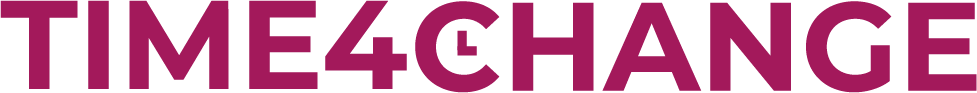 Small Groups-2 . Based on material developed originally forChester Road Baptist Church’s mini-seriesKingdom, not Empire October 2020ChesterRoadBaptist.org.uk/KingdomNotEmpire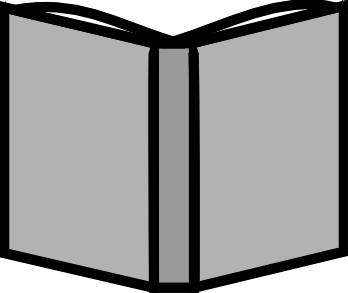 ReadMatthew 5:43-48Matthew 5:43-48Matthew 5:43-48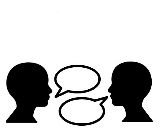 DiscussHow do you deal with those who cause you grief?Are cliques good? Why?How diverse is your: Workplace? Social life? Social media? Why is this?What encourages racial integration? What hinders racial integration?How do you deal with those who cause you grief?Are cliques good? Why?How diverse is your: Workplace? Social life? Social media? Why is this?What encourages racial integration? What hinders racial integration?How do you deal with those who cause you grief?Are cliques good? Why?How diverse is your: Workplace? Social life? Social media? Why is this?What encourages racial integration? What hinders racial integration?Go furtherv.43: Why was the Law only a partial/ temporary ‘fix’? What did it achieve?v.44: What happens if we do this? How did Jesus live this? Does love win?v.45: Who will we reflect if we live v.44? Why? What do ‘sun & rain’ enable all people – evil & good – to do? How is this grace?v.46: How/ why is God’s Kingdom different to Empire? How/ why are we, as Kingdom disciples, called to be different to Empire agents?v.47: To what extent do we/ our church practice this? Is this right? v.48: Why is Jesus’ teaching, not just about how we should live, it’s even more about how God operates – Kingdom, not Empire?  WWJD – and do the same.v.43: Why was the Law only a partial/ temporary ‘fix’? What did it achieve?v.44: What happens if we do this? How did Jesus live this? Does love win?v.45: Who will we reflect if we live v.44? Why? What do ‘sun & rain’ enable all people – evil & good – to do? How is this grace?v.46: How/ why is God’s Kingdom different to Empire? How/ why are we, as Kingdom disciples, called to be different to Empire agents?v.47: To what extent do we/ our church practice this? Is this right? v.48: Why is Jesus’ teaching, not just about how we should live, it’s even more about how God operates – Kingdom, not Empire?  WWJD – and do the same.v.43: Why was the Law only a partial/ temporary ‘fix’? What did it achieve?v.44: What happens if we do this? How did Jesus live this? Does love win?v.45: Who will we reflect if we live v.44? Why? What do ‘sun & rain’ enable all people – evil & good – to do? How is this grace?v.46: How/ why is God’s Kingdom different to Empire? How/ why are we, as Kingdom disciples, called to be different to Empire agents?v.47: To what extent do we/ our church practice this? Is this right? v.48: Why is Jesus’ teaching, not just about how we should live, it’s even more about how God operates – Kingdom, not Empire?  WWJD – and do the same.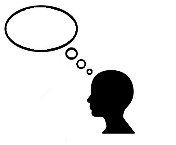 ReflectWhich one verse stands out to you? Why do you think it grabs your attention?Which verse(s) will you need to think more about? Why?What could you do more/ less of to be even more inclusive?Which one verse stands out to you? Why do you think it grabs your attention?Which verse(s) will you need to think more about? Why?What could you do more/ less of to be even more inclusive?Which one verse stands out to you? Why do you think it grabs your attention?Which verse(s) will you need to think more about? Why?What could you do more/ less of to be even more inclusive?Do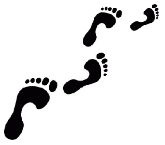 Make a point of including someone this week.Make a point of including someone this week.Make a point of including someone this week.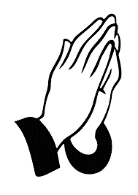 PrayDear God, You want all people to live Your way – Kingdom, not Empire.  Jesus, You showed us how to ___. Help us to ___. Forgive us when ___. Show us how to ____.  Lead us in Your way of love. Amen.Amen.Dear God, You want all people to live Your way – Kingdom, not Empire.  Jesus, You showed us how to ___. Help us to ___. Forgive us when ___. Show us how to ____.  Lead us in Your way of love. Amen.Amen.Dear God, You want all people to live Your way – Kingdom, not Empire.  Jesus, You showed us how to ___. Help us to ___. Forgive us when ___. Show us how to ____.  Lead us in Your way of love. Amen.Amen.?My question: